Troszkę matematyki i szlaczki.Na koniec dla chętnych chłopców i dziewczynek dodaję kolorowanki, wiem że na pewno się skusicie…RYSUJ PO ŚLADZIE BEZ ODRYWANIA RĘKI!!!! 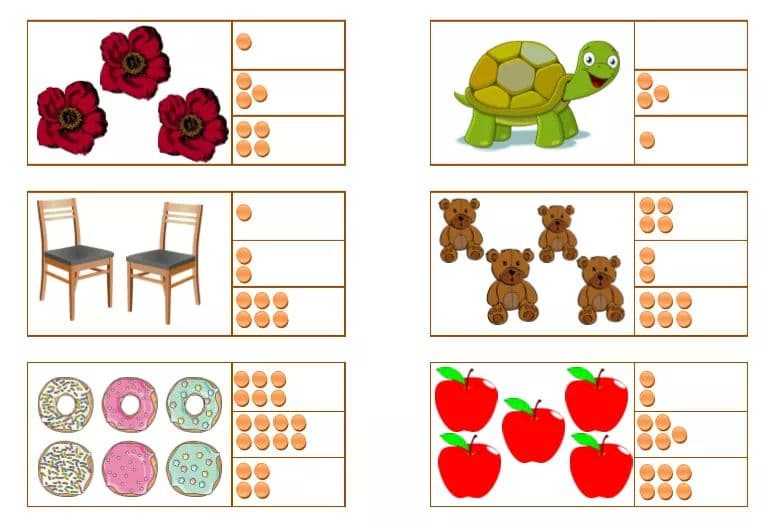 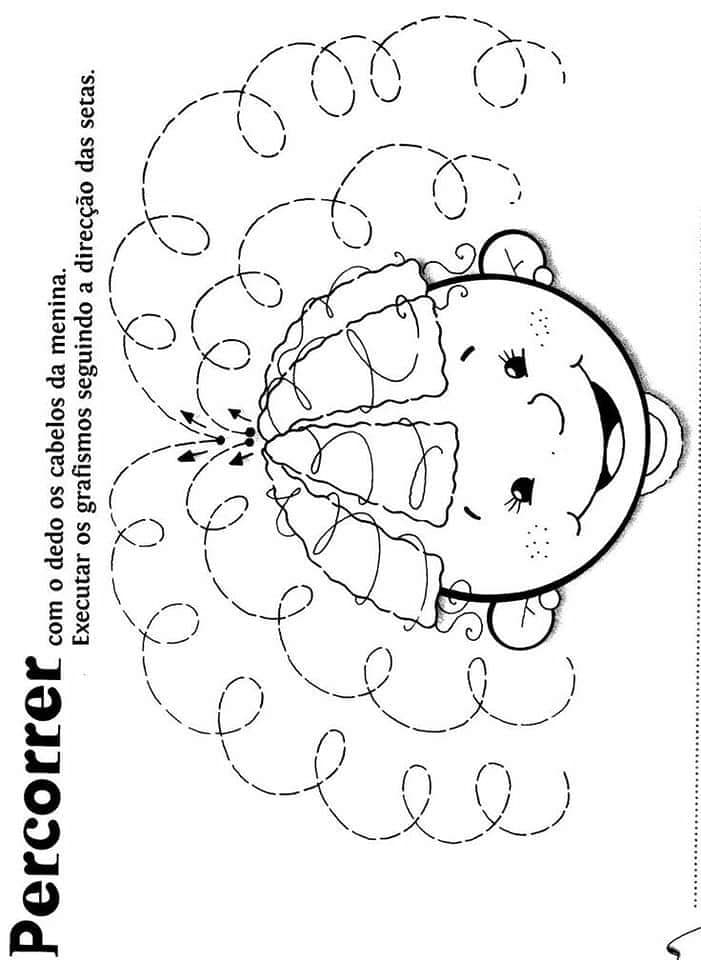 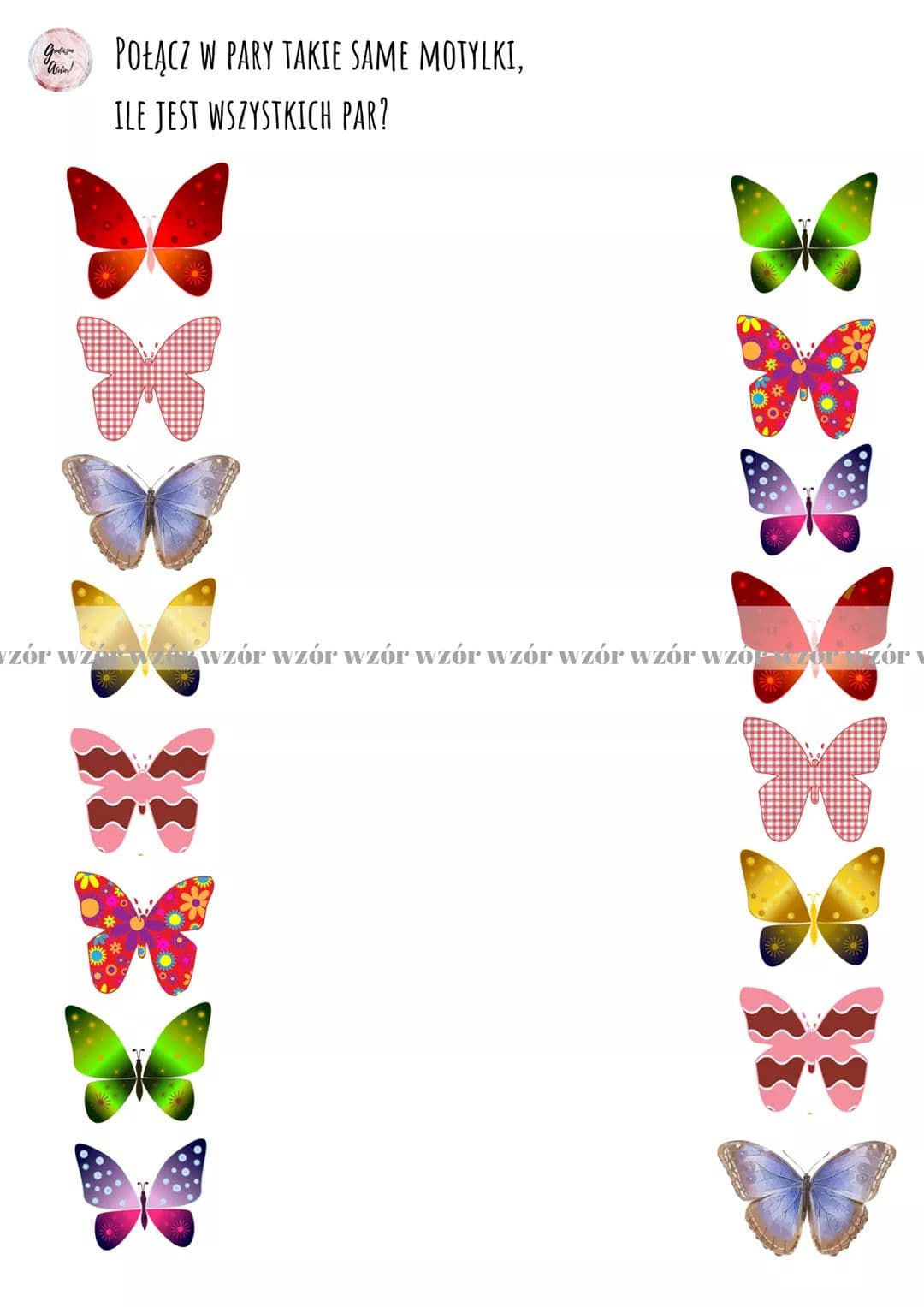 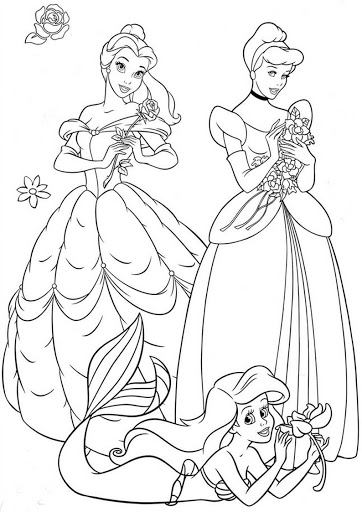 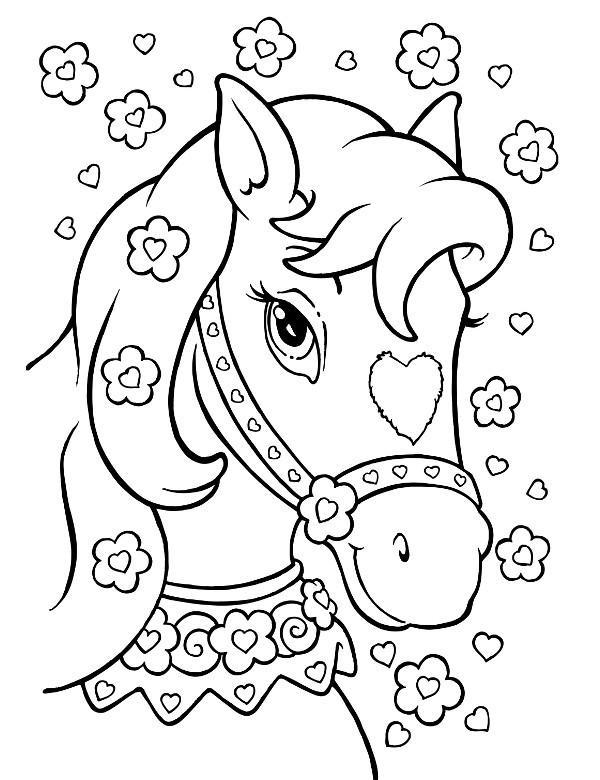 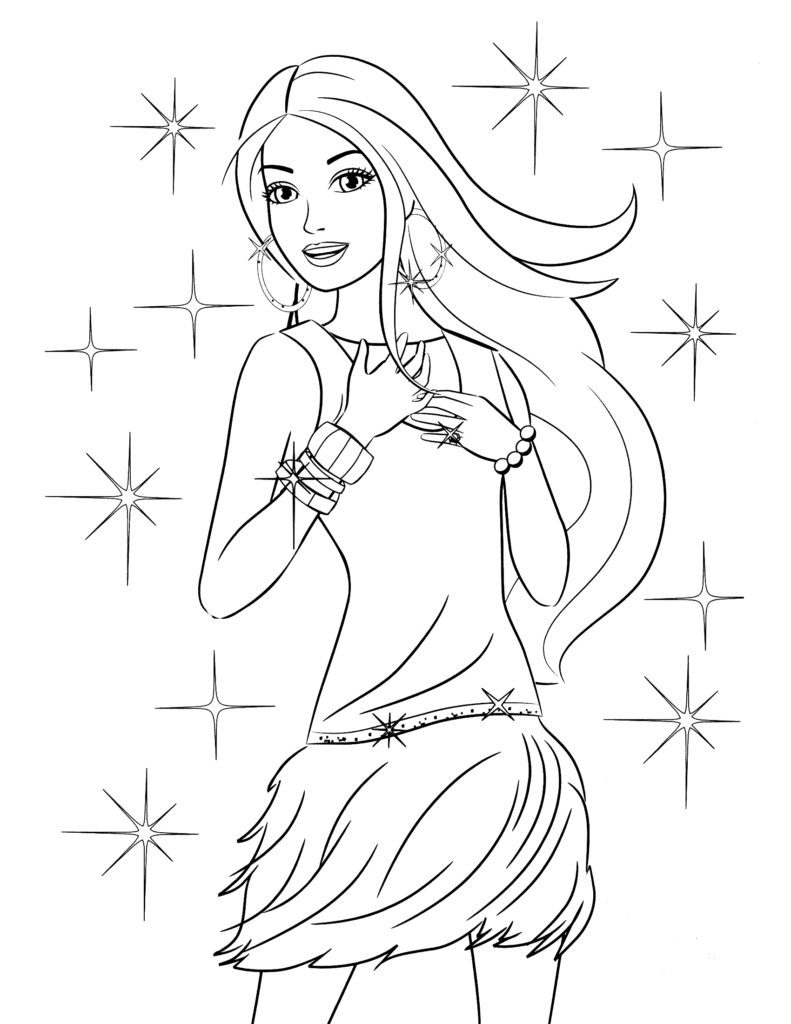 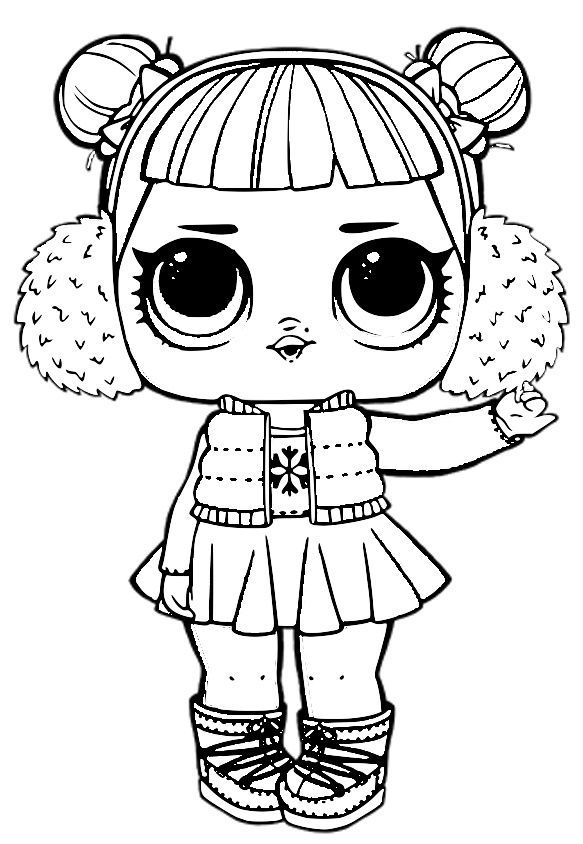 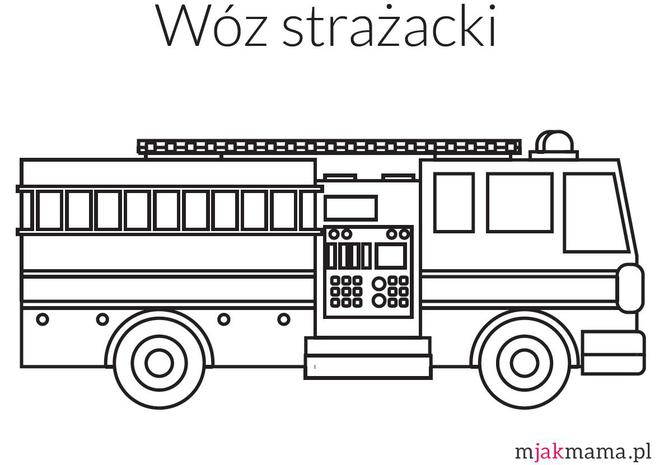 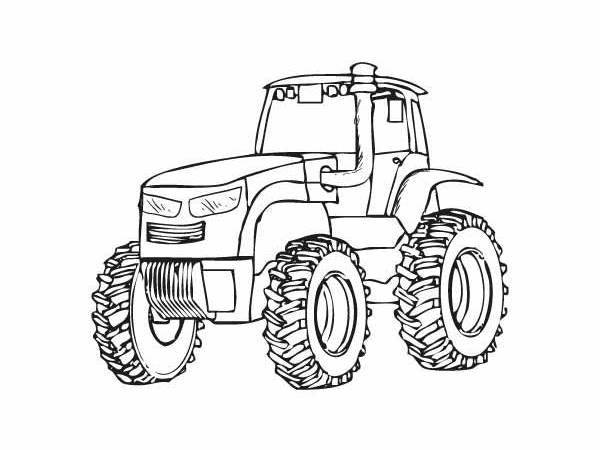 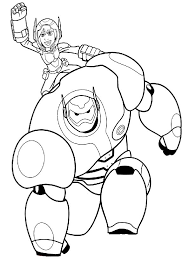 